Informatīvais ziņojums “Par sadarbības rezultātiem ar pašvaldībām par atskurbināšanas pakalpojuma sniegšanu, par pašvaldību praksi minētā pakalpojuma sniegšanā un priekšlikumiem turpmākai rīcībai šajā jomā”Informatīvais ziņojums izstrādāts, pamatojoties uz Ministru kabineta 2014. gada 16. decembra sēdes protokollēmuma „Informatīvais ziņojums „Par atskurbšanas telpu tiesisko statusu un pašvaldību labās prakses iniciatīvām atskurbšanas telpu nodrošināšanā”” (prot. Nr.71, 54.§) 3.punktā noteikto uzdevumu – „Vides aizsardzības un reģionālās attīstības ministrijai (turpmāk – VARAM) sadarbībā ar Veselības ministriju, Iekšlietu ministriju un Tieslietu ministriju sagatavot un līdz 2015. gada 1. decembrim iesniegt izskatīšanai Ministru kabinetā informatīvo ziņojumu par sadarbības rezultātiem ar pašvaldībām par atskurbināšanas pakalpojuma sniegšanu, par pašvaldību praksi minētā pakalpojuma sniegšanā un priekšlikumiem turpmākai rīcībai šajā jomā” (turpmāk – 2014. gada MK lēmums).Sadarbības rezultāti ar pašvaldībām par atskurbināšanas pakalpojuma sniegšanu un pašvaldību praksi minētā pakalpojuma sniegšanāGatavojoties informatīvā ziņojuma „Par atskurbšanas telpu tiesisko statusu un pašvaldību labās prakses iniciatīvām atskurbšanas telpu nodrošināšanā” koncepta izstrādei, VARAM 2015. gada sākumā lūdza Iekšlietu ministriju, Tieslietu ministriju un Veselības ministriju sniegt atbildes uz vairākiem šo ministriju kompetencē esošiem jautājumiem saistībā ar atskurbtuvju darbību, kā arī izteikt priekšlikumus par atskurbtuvju sistēmas turpmākās attīstības variantiem. 2015. gada 11. jūnijā VARAM sadarbībā ar Jelgavas pilsētas pašvaldību organizēja semināru - “Atskurbtuvju darbības tiesiskā regulējuma aspekti”. Seminārā tika diskutēts par nepieciešamību izstrādāt atskurbtuvju darbības tiesisko regulējumu, izskatīti dažādi risinājumi, kurus radušas pašvaldības, sniedzot atskurbšanas pakalpojumus, kā arī spriests par nepieciešamo finansējumu un tā avotiem. Aplūkota tika arī attiecīgo valsts institūciju loma un nozīme atskurbšanas pakalpojuma izpildes organizēšanā. Diskusijas dalībnieki bija Iekšlietu ministrijas, Tieslietu ministrijas, Veselības ministrijas un to attiecīgo padotības iestāžu pārstāvji, pašvaldību institūciju pārstāvji (pašvaldību policisti un sociālie darbinieki no republikas pilsētu un novadu (reģionālo attīstības centru) pašvaldībām), kā arī ārsti, Latvijas Sarkanā Krusta pārstāvis (turpmāk – LSK) un tiesībsarga pārstāvis. Auditorija tika iepazīstināta ar VARAM prezentāciju “Atskurbtuvju darbības pamatprincipu tiesiskā regulējuma aspekti”, kā arī ar Daugavpils, Jelgavas, Liepājas, Rīgas pašvaldību praksi atskurbšanas jautājumu organizēšanā un LSK pieredzi šajos jautājumos. Tika vērtēti starptautisko tiesību akti (Eiropas Cilvēktiesību konvencija un Eiropas Cilvēktiesību tiesas prakse un secinājumi), analizēti citu valstu tiesību aktos ietvertie atskurbtuvju darbības pamatprincipi. Diskusija tika organizēta, pamatojoties arī uz Saeimas Aizsardzības, iekšlietu un korupcijas novēršanas komisijas 2015. gada 25. marta un Latvijas Republikas tiesībsarga 2015. gada 30. marta lūgumu Ministru kabinetam, proti, izvērtēt jautājumu par to, ka neviena no iesaistītajām institūcijām nenodarbojas ar atskurbtuvju darbības pamatprincipu tiesiskā regulējuma noteikšanu, t.sk., atbilstošu cilvēktiesību standartiem.Lai noskaidrotu pašvaldību nostāju un ieceres atskurbšanas pakalpojumu sniegšanā, VARAM 2015. gada augustā lūdza nacionālo, un reģionālo attīstības centru pašvaldības, kuras vēl nav savu darbību saistījušas ar atskurbšanas pakalpojuma sniegšanu, iesniegt savu redzējumu par iespēju veidot atskurbtuvi savā pašvaldībā, veidojot iespējamo sadarbību ar blakusesošajām novadu pašvaldībām. Puse aptaujāto pašvaldību (desmit) aicinājumam atsaucās un sniedza savu redzējumu par atskurbšanas pakalpojumu organizēšanu. Piemēram, Jēkabpils novada pašvaldība norādīja, ka atskurbšanas pakalpojumu sniegšana ir ļoti aktuāla, tomēr, apzinot atskurbtuves darbības izmaksas, izveidot to nav pašreiz iespējams. Līdzīgi norādīja arī Kuldīgas novada pašvaldība. Madonas novada pašvaldība neplāno izveidot atskurbtuvi kā patstāvīgu pašvaldības struktūrvienību, bet apsver iespēju atskurbšanas pakalpojuma sniegšanu nodrošināt sadarbībā ar Valsts policijas iecirkni Madonā. Apkopojot pašvaldību iesniegto informāciju, dažas pašvaldības norādīja, ka tuvākajā laikā tās ir iecerējušas uzsākt atskurbšanas pakalpojumu sniegšanu. Valmieras pilsētas pašvaldībā norit sarunas ar LSK pārstāvjiem par atskurbšanas telpu atvēršanu pilsētā. Limbažu pilsētas pašvaldība strādā pie vairākiem variantiem – gan pie iespējas atskurbšanas telpas ierīkot Valsts policijas slēgto īslaicīgo aizturēšanas vietu struktūrvienību telpās, gan pie sadarbības varianta ar LSK. Pašvaldība atzīmē, ka viennozīmīgi tiks slēgts pakalpojuma līgums ar ārstniecības iestādi par nepieciešamo medicīnisko apskati un uzraudzību. Kopš 2015. gada 3. augusta Ogres novada pašvaldības policijai vairs nav atskurbšanas telpu Ogrē, tādēļ attiecīgās personas tiek nogādātas to dzīvesvietās vai Ogres rajona slimnīcā, kurā personai iespējams saņemt kvalificētu palīdzību. Atskurbtuves problēmas risināšanai Ogres novada pašvaldība šobrīd meklē ekonomiski izdevīgāko risinājumu atskurbšanas pakalpojuma sniegšanas vietas izveidošanai Ogres pilsētā. Savukārt Cēsu novada pašvaldība ir izstrādājusi koncepciju un uzsākusi tā realizāciju par atskurbtuves izveidi līdzās slimnīcai, lai nodrošinātu ārstniecības personāla klātbūtni. Daļa pašvaldību, kuras neplāno veidot savas atskurbtuves, veido sadarbību ar pašvaldībām, kuras tādas ir izveidojušas. Kā norāda pašvaldības, viens no galvenajiem šķēršļiem atskurbšanas pakalpojuma organizēšanā ir samērā lielās izmaksas atbilstošas atskurbšanas pakalpojuma sniegšanas vietas izveidošanai un uzturēšanai, kā arī attiecīga ārstniecības personāla nodrošināšanai. Izmaksas ir mazākas, ja pašvaldības slēdz sadarbības līgumus ar blakusesošām pašvaldībām. Piemēram, lai uzturētu Ludzas novadā esošo atskurbtuvi, 2015. gadā Ludzas, Ciblas, Zilupes un Kārsavas novada pašvaldības – solidāri iegulda savus finanšu līdzekļus, proporcionāli iedzīvotāju skaitam katrā novadā. Savukārt, lai nodrošinātu Balvu novada pašvaldības policijas atskurbtuves sniegtos pakalpojumus Alūksnes novada iedzīvotājiem, Alūksnes un Balvu novada pašvaldības, izmantojot esošos un piesaistītos finanšu līdzekļus, organizatoriskās un citas iespējas, kopīgi sadarbojas. Kopš 2015. gada jūlija arī Gulbenes novada pašvaldība ir noslēgusi sadarbības līgumu ar Balvu novada atskurbtuvi par atskurbšanas pakalpojumu sniegšanu. Pašvaldība norāda, ka divu mēnešu laikā kopš darbojas sadarbības līgums ar Balvu novada pašvaldību, atskurbtuvē nogādātas vien 9 personas. Minētais apliecina, ka Gulbenes novadā (pilsētā) atskurbšanas telpu izveide nav lietderīga. Apkopojot pieejamo un pašvaldību sniegto informāciju secināms, ka atskurbšanas pakalpojumu kopums pašvaldībās attīstās ar atšķirīgām pieejām, izmaksām un veicamo darbu daudzumu. Katra pašvaldība, kura sniedz atskurbšanas pakalpojumu, ir atradusi sev visatbilstošāko risinājumu, iesaistot pašvaldības policiju, slimnīcu vai sasaistot tos ar sociāla rakstura pakalpojumu – tie ir dažādie risinājumi, kurus pašreiz realizē pašvaldības, proti: Jūrmalas pilsētas pašvaldība - atskurbtuve darbojas Jūrmalas pašvaldības policijas telpās;Jelgavas pilsētas pašvaldība – izveidota īpaša Jelgavas pašvaldības policijas Medicīniskās atskurbtuves nodaļa. Atskurbtuve izvietota atsevišķā ēkā, ar medicīnas personāla klātbūtni. Jelgavas pilsētas pašvaldībai ir noslēgti sadarbības līgumi ar Dobeles novada pašvaldību, Ozolnieku novada pašvaldību un Tērvetes novada pašvaldību;Tukuma novada pašvaldība – atskurbināšanas pakalpojums no 2015. gada janvāra līdz jūlijam tika nodrošināts Tukuma patversmē. Sākot ar 2015. gada 20. jūliju, atskurbtuve darbojas īpaša moduļa telpās, finansiālu apsvērumu dēļ bez ārstniecības personāla klātbūtnes, ko pašvaldība atzīst par būtisku trūkumu;Daugavpils pilsētas pašvaldība – atskurbtuve darbojas kā detoksikācijas palāta pie SIA “Daugavpils reģionālā slimnīca” ar atsevišķu uzņemšanas ieeju. Slimnīcā ir izvietots Daugavpils pilsētas pašvaldības policijas postenis, kā arī pašvaldība nepieciešamības gadījumā nodrošina personām sociālo palīdzību. Vienlaikus slimnīcai ir noslēgti sadarbības līgumi ar Daugavpils novada un Krāslavas novada pašvaldībām;Rēzeknes pilsētas pašvaldība - atskurbtuve darbojas sadarbībā ar SIA „Rēzeknes slimnīca”;Liepājas pilsētas pašvaldība – atskurbtuve darbojas Liepājas pilsētas pašvaldības policijā ar medicīnas personāla klātbūtni. Liepājā darbojas arī citas atskurbšanas telpas - patversme, kuras ir pašvaldības sociālā dienesta pārziņā;Ventspils pilsētas pašvaldība –Ventspils pašvaldības policijas telpās ir divas pagaidu turēšanas vietas (telpas) personu atskurbšanai;Talsu novada pašvaldība – atskurbšanas pakalpojumu nodrošina LSK savās telpās;Balvu novada pašvaldība – atskurbtuves darbību nodrošina LSK Valsts policijas neizmantotajās telpās, kuras Nodrošinājuma valsts aģentūra nodevusi pašvaldībai. Pašvaldībai ir sadarbības līgumi ar Alūksnes novada pašvaldību un Gulbenes novada pašvaldību par Balvu novada pašvaldības policijas atskurbtuves pakalpojumu izmantošanu;Preiļu novada pašvaldība - atskurbtuves darbību nodrošina LSK Valsts policijas neizmatotajās telpās, kuras Nodrošinājuma valsts aģentūra nodevusi pašvaldībai. Pašvaldībai ir sadarbības līgums ar Līvānu novada pašvaldību par atskurbtuves pakalpojumu izmantošanu; Ludzas novada pašvaldība - atskurbtuves darbību nodrošina LSK Valsts policijas neizmantotajās telpās, kuras Nodrošinājuma valsts aģentūra nodevusi pašvaldībai. Atskurbtuves darbība tiek nodrošināta sadarbībā ar Ciblas, Zilupes un Kārsavas novadu pašvaldībām atbilstoši noslēgtajam sadarbības līgumam;Rīgas pilsētas pašvaldība – atskurbtuves darbību nodrošina LSK telpās, tomēr pēc būtības LSK sociālais centrs „Gaiziņš” ir Rīgas naktspatversme, kurā tiek uzņemtas personas alkohola reibumā. 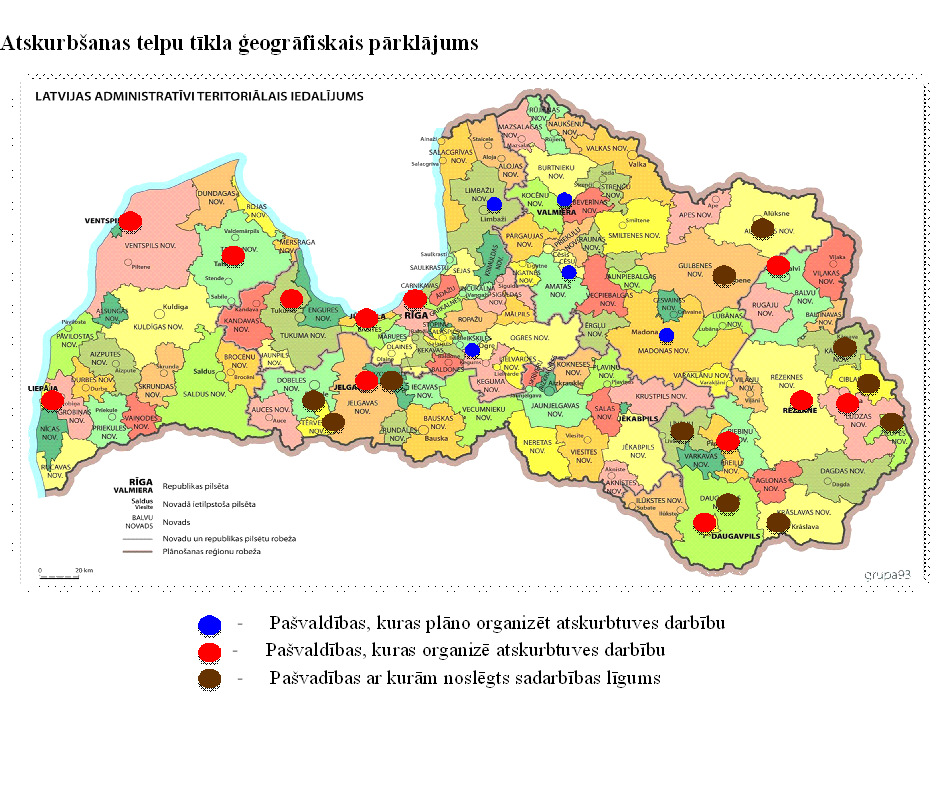 Kopumā 2015. gadā atskurbšanas pakalpojumu sniegšanā ir iesaistījušās 23 pašvaldības.Problēmjautājumi saistībā ar pašvaldību plašāku iesaisti atskurbšanas pakalpojumu sniegšanā ir finanšu līdzekļu nepietiekamība. Jāatzīmē, ka līdzšinējā prakse pamato virzību uz to, ka normatīvajos aktos pašvaldībām pašām nosakāma rīcības brīvība noteikt atskurbšanas pakalpojuma sniegšanas formu. Tādējādi vairāk izpaustos pašvaldību patstāvība, tiktu saglabāti un nostiprināti jau rastie risinājumi, kā arī ievērotas vietējās atšķirības.Saskaņā ar 2014. gada 16. decembra Ministru kabineta protokollēmuma (Prot.Nr.71, 54.§) 2.punktā noteikto, kā pagaidu risinājums VARAM uzdots, sākot ar 2015. gadu, līdz katra gada 1. februārim izvērtēt pašvaldību iesniegtos valsts budžeta līdzekļu pieprasījumus par iepriekšējo gadu par faktiskajiem izdevumiem, kas radušies atskurbināšanas pakalpojumu sniegšanā diennakts režīmā, sagatavot un noteiktā kārtībā iesniegt Ministru kabinetā rīkojuma projektu par līdzekļu piešķiršanu no valsts budžeta programmas „Līdzekļi neparedzētiem gadījumiem”, lai daļēji segtu pašvaldību izdevumus līdz 15 euro apmērā par katru atskurbšanas telpā ievietoto personu un kopā ne vairāk kā 200 000 euro  apmērā.Izpildot iepriekšminētā protokollēmuma 2.punktu, VARAM 2015. gada sākumā no 13 pašvaldībām saņēma informāciju un izvērtēja ar personu atskurbšanas pakalpojumiem saistīto izdevumu apstiprinošos dokumentus par izmaksām, kas pašvaldībām radās 2014. gadā, sniedzot atskurbināšanas pakalpojumus. Ministru kabineta 2015. gada 18. februāra sēdē tika pieņemts rīkojums Nr.81 “Par finanšu līdzekļu piešķiršanu no valsts budžeta programmas "Līdzekļi neparedzētiem gadījumiem"”, saskaņā, ar kuru VARAM pašvaldībām piešķīra 153 735 euro, daļējai atskurbtuvju uzturēšanas izdevumus segšanai šādās pašvaldībās: Daugavpils pilsētas domei – 33 420 euro;Jūrmalas pilsētas domei – 9 615 euro;Jelgavas pilsētas domei – 34 470 euro;Liepājas pilsētas domei – 42 600 euro;Ventspils pilsētas domei – 5 655 euro;Rēzeknes pilsētas domei – 2 985 euro;Balvu novada domei – 3 315 euro;Daugavpils novada domei – 5 160 euro;Dobeles novada domei – 1 470 euro;Krāslavas novada domei – 930 euro;Ogres novada domei – 10 050 euro;Preiļu novada domei – 2 895 euro;Talsu novada domei – 1 170 euro.Esošās situācijas izvērtējumsAtbilstoši iepriekš minētajai informācijai, šobrīd atsevišķas pašvaldības brīvprātīgi realizē savas iniciatīvas veidojot atskurbtuves, izmantojot pašvaldībās jau esošo infrastruktūru, kā arī nosakot izveidoto atskurbtuvju darbības ietvarus savos normatīvajos aktos un sadarbības līgumos. Tādējādi viens no būtiskākajiem priekšnosacījumiem veiksmīgai atskurbtuvju darbības modeļa ieviešanai ir saistīts ar pašvaldību brīvprātīgajām iniciatīvām un vēlmi iesaistīties atskurbtuvju veidošanā. Pašvaldības vislabāk pārzina situāciju attiecīgajā administratīvajā teritorijā un tādēļ lietderības apsvērumu dēļ var vienoties ar citu pašvaldību vai pat vairākām pašvaldībām par vienas kopīgas atskurbtuves izveidi, lai izmaksas būtu salīdzinoši lētākas. Pašvaldībām jāturpina sadarbība ar ārstniecības iestādēm, lai personai varētu nodrošināt ārstniecības personas klātbūtni, kā arī, ja nepieciešams, jāiesaista pašvaldības policija vai apsardzes komersants, lai nodrošinātu drošību un kārtību, neatkarīgi no tā, vai atskurbtuves telpas tiek iekārtotas pašvaldības policijas, ārstniecības vai citu iestāžu telpās, piemēram LSK.Tomēr atskurbtuvju jautājuma risināšanā ir vairāki būtiski trūkumi un nepilnības. Nav izstrādāts un pieņemts attiecīgs normatīvais regulējums atskurbināšanas pakalpojuma sniegšanai, nav atrisināts jautājums par minētā tiešās valsts pārvaldes uzdevuma finansēšanas kārtību (ir tikai pagaidu risinājums daļējai pašvaldību finansēšanai), atskurbināšanas pakalpojums tiek nodrošināts kā pašvaldības brīvprātīga iniciatīva tikai atsevišķās pašvaldību teritorijās, vietās, kur nav izveidotas atskurbtuves, šī pakalpojuma sniegšanai tiek noslogotas slimnīcas, un tērēti lieli līdzekļi no veselības aprūpes budžeta.  Lai šos jautājumus atrisinātu un lemtu par turpmāko rīcību, būtiski ir apzināt ar kuru valsts politikas nozari atskurbtuvju darbība pamatā būtu saistāma. Valsts pārvaldes iestādes darbojas normatīvajos aktos noteiktā hierarhiskā sistēmā, tādēļ arī tiešās valsts pārvaldes iestāžu funkciju un uzdevumu izpildei jānotiek organizēti un saskaņoti, minētais attiecas arī uz atskurbtuvju jautājumu. Valsts pārvaldes funkcionālajā sistēmā atskurbtuvju darbība būtu jāidentificē pie noteiktas politikas nozares, un jānosaka vispārējs tiesiskais ietvars atskurbtuvju darbībai.Atskurbtuvju funkcionālās piederības jautājums bieži tiek saistīts ar Iekšlietu ministriju kā iespējamo šīs funkcijas veicēju. Analizējot normatīvos aktus, konstatējams, ka atskurbšanas organizēšanas jautājums patiešām ir juridiski saistīts ar policijas institūcijām:1) saskaņā ar likuma „Par policiju” 10. panta pirmās daļas 3. punktu policijas pienākums ir sniegt neatliekamo palīdzību personām, kuras atrodas bezpalīdzības stāvoklī, arī tad, ja tās reibuma stāvoklī zaudējušas spēju patstāvīgi pārvietoties vai var nodarīt kaitējumu apkārtējiem vai pašas sev. Ņemot vērā, ka policijas darbinieku kompetencē nav personu veselības stāvokļa un atkarību izvērtēšana, un policijas darbinieki nevar noteikt, vai personas uzvedības izmaiņas, bezpalīdzības stāvokļa rašanās vai orientēšanās spēju zudums radies tikai alkohola un citu apreibinošu vielu lietošanas dēļ, vai iespējams, personai ir citas saslimšanas izpausmes, policijas darbinieki arī nevar uzņemties atbildību par neatliekamās palīdzības sniegšanu. Līdz ar to vēršam uzmanību, ka likums „Par policiju” uzdod policijas darbiniekiem veikt darbības, kuras tie visdrīzāk nevar izdarīt, savas kvalifikācijas dēļ. Arī praktiski likuma norma tiek realizēta tādējādi, ka policijas darbinieki nodrošina tikai personas nogādāšanu ārstniecības iestādē, kurā persona attiecīgajā situācijā var saņemt nepieciešamo medicīnisko palīdzību. Strādājot pie normatīvā regulējuma par atskurbtuvju darbību, vienlaikus varētu tikt izvērtēts jautājums par to, ka neatliekamo palīdzību personām, kuras atrodas bezpalīdzības stāvoklī (kaut kādu noteiktu iemeslu dēļ) sniedz ārstniecības darbinieki, bet policijas darbinieki veic citas nepieciešamās darbības;           2) šobrīd vienīgais tiesiskais pamats personas ievietošanai atskurbšanas telpās ir noteikts likuma „Par policiju” 12. panta pirmās daļas 9. punktā un 12. panta pirmās daļas 10.punktā. Tādējādi policijas darbinieka tiesības ir nogādāt ārstniecības iestādēs vai mājoklī personas, kuras alkohola, narkotisko, psihotropo vai toksisko vielu lietošanas rezultātā zaudējušas spēju patstāvīgi pārvietoties vai orientēties vai var nodarīt kaitējumu apkārtējiem vai pašas sev, bet ja tas nav iespējams, - nogādāt tās policijas iestādē un turēt tur speciāli iekārtotās telpās līdz atskurbšanai, bet ne ilgāk par 12 stundām. Realitātē - Valsts policijas struktūrvienībās nav speciāli iekārtotu telpu personas atskurbšanai, bet šādas telpas ir izveidotas dažās pašvaldībās, kur savu darbību īsteno pašvaldību brīvprātīgi veidotas pašvaldību policijas struktūras. Viens no iemesliem, kāpēc atskurbtuvju darbību ir problemātiski primāri sasaistīt ar pašvaldības policijas darbību, ir likumā “Par policiju” noteiktais brīvprātības princips pašvaldības policijas izveidē. Vienlaikus Tieslietu ministrija 2015. gada 24. marta vēstulē VARAM norāda: „atskurbtuvju sistēmu demokrātiskā valstī nevar veidot kā policejisku funkciju”. Līdz ar to jautājumu loks, kas ietver sabiedriskās kārtības nodrošināšanu, tiešā veidā nav saistāms ar pašu personas atskurbināšanas procesu.           Problēmjautājuma risināšanas gaitā VARAM arī ir sniegts viedoklis par to, ka personai, kura tiek ievietota atskurbšanas telpā tiek atņemta brīvība un tādēļ varētu tikt pārkāpts Eiropas Cilvēktiesību konvencijas 5. pants. Vēlamies norādīt, ka Eiropas Cilvēktiesību konvencijas 5. panta 1.punkta e) apakšpunkts nosaka, ka „Ikvienam cilvēkam ir tiesības uz brīvību un personas neaizskaramību. Nevienam nedrīkst atņemt brīvību, izņemot sekojošus gadījumus un likumā noteiktā kārtībā: (...) e) ja likumīgi tiek aizturētas personas ar nolūku aizkavēt infekcijas slimību izplatīšanos, vai garīgi slimas personas, alkoholiķi vai narkomāni, vai klaidoņi (...)”. Tādējādi secināms, ka attiecīgajā konvencijas noteikumā ir atļauta pamatota brīvības atņemšana, kas ietver arī prasību to īstenot likumā noteiktā kārtībā.  Atskurbināšanas process sākas un turpinās ar personu veselības stāvokļa un atkarību izvērtēšanu un sociāla rakstura problēmu risināšanu. Jāņem vērā arī tas, ka noteiktas darbības sociālajā jomā ar personu var risināt tikai pēc personas atskurbināšanas. Šo nosacījumu neievērošana ir novedusi pie vairākiem zaudētiem tiesas procesiem. Eiropas Cilvēktiesību tiesas palātas 2014. gada 15.aprīļa spriedums lietā Djundiks pret Latviju (persona tika ievietota Liepājas policijas atskurbtuvē, pēc kā konstatēti miesas bojājumi un gūžas lūzums), tiesa atzina, ka ir noticis Eiropas Cilvēka tiesību un pamatbrīvību aizsardzības konvencijas 3. panta (cietsirdīgas izturēšanās aizliegums) pārkāpums un 5. panta 1.punkta (tiesības uz personisko brīvību un drošību) pārkāpums. Līdzīgi vērtējams ir arī Eiropas Cilvēktiesību tiesas palātas spriedums Jasinska lietā, par 2005. gadā notikušu personas nāves gadījumu Balvos, ievietojot Balvu rajona Valsts policijas atskurbtuvē personu, kurai bija nepieciešama steidzama medicīniskā palīdzība. Jānorāda, ka atskurbtuvju darbības praksē veselības aprūpes savlaicīga nesaņemšana ir bijusi iemesls vairāku personu nāves gadījumiem. Priekšlikumi turpmākai rīcībaiAugstākās Padomes 1991. gada 4. jūnija lēmums „Par Latvijas Republikas likuma „Par policiju” spēkā stāšanās kārtību”, uzdeva Latvijas Republikas Ministru Padomei līdz 1991. gada 1. decembrim nodot veselības aizsardzības iestādēm alkoholiķu, toksikomānu un narkomānu atskurbināšanu, kā arī nepieciešamo ārstēšanās režīma piemērošanu viņiem. Arī šobrīd viens no atskurbtuvju darbības būtiskākajiem aspektiem ir saistīts ar personas veselības stāvokļa novērtēšanu un personas uzraudzību atskurbšanas procesā. „Alkoholisms ir slimība, kuru rada bieža alkoholisko dzērienu lietošana un kurai raksturīga patoloģiska tieksme pēc alkohola, kas saslimušo noved pie psiholoģiska un fiziska sabrukuma, kā arī sociālas degradācijas („Populāra medicīnas enciklopēdija”, 1984)”. Būtisks aspekts ir saistāms ar izlietoto valsts finanšu līdzekļu apjomu no veselības aprūpei paredzētā finansējuma to personu aprūpei, kuras nonākušas bezpalīdzīgā stāvoklī, pārmērīgi lietojot alkoholiskos dzērienus, atskurbināšanai un detoksikācijai. Saskaņā ar Starptautisko slimību klasifikatoru (SSK-10) daudzos gadījumos šādiem pacientiem tiek noteikta slimību diagnoze ar kodu T51, tas ir saindēšanās ar etilspirtu. Veselības ministrija 2015. gada 22. maija vēstulē VARAM sniedza informāciju par pacientiem alkohola reibumā, kuriem tika sniegta nepieciešamā medicīniskā palīdzība. Atbilstoši Veselības ministrijas vēstulē sniegtajai informācijai 2014. gadā Rīgā neatliekamās palīdzības brigādes 21854 (9,4%) gadījumos sniedza palīdzību pacientiem, kuri bija alkohola reibumā. Kopējās izmaksas izsaukumiem šādos gadījumos sastādīja 2 116 997 euro. Latvijas daudzprofilu slimnīcu uzņemšanas un neatliekamās palīdzības nodaļās 2014. gadā sniegta palīdzība 4374 gadījumos, kad papildus dažādām medicīniskajām problēmām pacientiem bija uzvedības traucējumi alkohola lietošanas dēļ. Šiem pacientiem nebija nepieciešama stacionēšana, pēc palīdzības sniegšanas un atskurbšanas viņi ir devušies mājās. Šādu pakalpojumu sniegšanas kopējās aprēķinātās izmaksas sastāda 200 285 euro. Savukārt daudzprofilu slimnīcās visā Latvijā bija 3073 stacionēšanas gadījumi personām, kam pamatdiagnoze vai blakusdiagnoze bija psihiski vai uzvedības traucējumi alkohola lietošanas dēļ. Kopējās izmaksas šādos gadījumos 2014. gadā sastādīja 1 729 730 euro. Veselības ministrija arī atzīmē, ka pacienti, kam sniegta medicīniskā palīdzība gadījumos, kad viņi ir bijuši alkohola reibumā, bieži vien pacienta iemaksu ārstniecības iestādēm nesamaksā. Iepriekš minētajā Veselības ministrijas vēstulē norādīts: “Atskurbšanas telpās būtu jāstrādā arī ārstniecības personām, kuras var izvērtēt personas veselības stāvokli un vajadzības gadījumā sniegt neatliekamo medicīnisko palīdzību un organizēt personas pārvešanu uz atbilstošu ārstniecības iestādi. Lai precīzi noteiktu vienotas prasības atskurbšanas telpām valstī, būtu nepieciešams deleģēt funkciju attiecīgās nozares likumā, lai pēc tam izstrādātu Ministru kabineta noteikumus, kuros tiktu atrunāta iereibušo personu nogādāšanas un uzturēšanās kārtība atskurbšanas telpās.”. Līdzīgu viedokli 2015. gada 30. marta vēstulē Ministru kabinetam pauž Latvijas Republikas tiesībsargs: „Atrašanās atskurbšanas telpās primāri ir saistīta ar apreibinošo vielu lietošanas rezultātā nodarīto kaitējumu personas veselībai. Līdz ar to, veicot normatīvo aktu izstrādi, cita starpā ir būtiski paredzēt, ka atskurbšanas telpas tiks nodrošinātas ar kvalificētu personālu, kuram būs nepieciešamās zināšanas veselības aprūpes jomā.”. Balstoties uz minēto, secinām, ka atskurbināšanas pakalpojumu sniegšana visciešāk saistīta ar ārstniecību, tai ir daudzas ārstniecības procesa pazīmes. Veselības aprūpes iestādes nodrošina medicīnisko palīdzību arī pacientiem alkohola reibumā, tas arī izriet no iepriekšminētā likuma “Par policiju” 12. panta pirmās daļas 9. punktā noteiktā. Un proti, policijas darbinieka tiesības personu primāri nogādāt ārstniecības iestādē vai mājoklī, un tikai tad, ja tas nav iespējams, nogādāt tās policijas iestādē un tur turēt speciāli iekārtotās telpās līdz atskurbšanai. Ņemot vērā iepriekšminēto, tai skaitā ar cilvēktiesību ievērošanu, secināms, ka tikai kvalificētam medicīniskam personālam vajadzētu pieņemt lēmumu par personas ievietošanu atskurbtuvē un uzraudzīt to līdz atskurbšanas brīdim, kā arī izdarīt vērtējumu, kad persona atskurbtuvi var atstāt. Līdz ar to personu atskurbināšanas pakalpojuma sniegšana ir attiecināma uz politikas nozari – veselības aprūpe, kā arī nozari – sabiedrības veselība, kas pamato to, ka atskurbināšanas pakalpojuma sniegšanas politikas veidošana un tiesiskā regulējuma izstrāde primāri ir Veselības ministrijas kompetencē. Atskurbšanas pakalpojuma sniegšanā svarīgi ir noteikt tiesisko ietvaru atskurbtuves darbībai, proti, prasības medicīniskajam un apkalpojošam personālam, telpu atbilstībai sanitāriem apstākļiem u.c., atskurbšanas procesa nodrošināšanas kārtībai, atskurbtuvju reģistrācijai un darbības kontrolei. Tiesiskā ietvarā būtu jāparedz pienākums no atskurbtuvēm iesniegt attiecīgām valsts institūcijām datus par atskurbtuvju pakalpojumu izmantošanu, lai varētu analizēt informāciju par atskurbtuvju darbību kopumā. Tādejādi tiktu radīti priekšnosacījumi kopsakarībās veidot noteiktu valsts politiku šajos jautājumos, kā arī tiktu izvērtēts, kādu ietekmi personu atskurbināšana valstī atstāj uz sabiedrības veselību un sociālo vidi. Savukārt, piemēram, Veselības ministrijas pakļautībā esošā Veselības inspekcija varētu veikt uzraudzību un kontroli par normatīvo aktu ievērošanu atskurbināšanas pakalpojuma sniegšanā. Atbilstoši 05.02.2008 Ministru kabineta noteikumu Nr.76 „Veselības inspekcijas nolikums” 2.punktam inspekcijas darbības mērķis ir īstenot valsts pārvaldes funkcijas veselības nozares uzraudzībā un kontrolēt, lai nodrošinātu minēto jomu regulējošo normatīvo aktu prasību ievērošanu un izpildi. Ņemot vērā to, ka atskurbināšanas pakalpojuma process visciešāk saistīts ar ārstniecību (saindēšanās ar etilspirtu pārvarēšana, slimības diagnoze ar kodu T51), tad vispārējas prasības atskurbšanas telpām un kritērijus personu ievietošanai tajās un atbrīvošanu no tām varētu noteikt 2009. gada 20. janvāra Ministru kabineta noteikumos Nr.60 „Noteikumi par obligātajām prasībām ārstniecības iestādēm un to struktūrvienībām”, tos attiecīgi papildinot, vai arī veidojot attiecīgo tiesisko regulējumu citos normatīvajos aktos. Ja atskurbtuves telpa ir izvietota ārstniecības iestādē, tad tā varētu būt patstāvīga nodaļa, kura nav saistīta ar ārstniecības iestādes uzņemšanas nodaļu un citiem resursiem. Papildus vēlamies norādīt, ka, strādājot pie normatīvā regulējuma, jāņem vērā arī Pacientu tiesību likumā noteiktās personas tiesības pārtraukt ārstniecību un brīvi aiziet no medicīnas iestādes. Personai, atrodoties bezpalīdzības stāvoklī, kas radies alkohola un citu apreibinošu vielu lietošanas dēļ, jautāt piekrišanu medicīniskās palīdzības saņemšanai varētu būt lieki (persona, atrodoties šādā stāvoklī, ir zaudējusi ne tikai spēju patstāvīgi pārvietoties, bet arī spēju saprast un spriest). Tas atbilstu arī Pacientu tiesību likuma 7. pantam, kurā noteikti gadījumi, kad ārstniecības persona savas kompetences ietvaros veic neatliekamos pasākumus bez personas piekrišanas. Taču pavisam cita situācija ir vēlāk, pēc neatliekamās palīdzības saņemšanas, kad atbilstoši Pacientu tiesību likumā noteiktajam ir jāsaņem personas piekrišana turpmākai ārstniecībai. Informētā piekrišana kā cilvēktiesību sastāvdaļa ir balstīta uz personas autonomijas principu saskaņā, ar kuru ikvienas personas ķermenis ir neaizkarams un tikai pašai personai ir tiesības noteikt, kas ar to tiek darīts. Tādējādi secināms, ka nepieciešams attiecīgos tiesību aktus papildināt ar pilnvarojumu ārstniecības personām atskurbināt personas noteiktu laika periodu, piemēram, 24 stundas, neprasot personas piekrišanu. Šādā gadījumā tiktu ievērots Eiropas Cilvēktiesību Konvencijas 5. pants, kas nosaka, ka jebkādai brīvības atņemšanai ir jānotiek likumīgi un likumā noteiktā kārtībā. Sasaistot atskurbināšanas pakalpojuma procesu ar ārstniecību, pamatojama ir arī nākotnes vīzija saistībā ar alkohola atkarības slimnieku turpmāku ārstēšanu un viņu motivāciju atgriezties sabiedrības dzīvē. Tā kā atskurbināšanas process ir saistīts ar cilvēktiesību un sabiedriskās kārtības normatīvo regulējumu, tad Veselības ministrijai, sagatavojot attiecīgos normatīvos aktus par atskurbināšanas pakalpojumu, būtu jāsadarbojas ar Tieslietu ministriju un Iekšlietu ministriju.Par turpmāko pašvaldību iesaisti atskurbtuvju darbības nodrošināšanā un finansēšanāŅemot vērā valsts budžeta iespējas, arī šobrīd atskurbšanas pakalpojuma organizēšana varētu tikt saglabāta kā pašvaldību brīvprātīga iniciatīva, ņemot vērā aspektus, ka pašvaldības pietiekami aktīvi turpina veidot atskurbšanas telpas un sadarbojas atskurbšanas pakalpojuma sniegšanas nodrošināšanā. Nebūtu lietderīgi noteikt pašvaldībām juridisko formu kā atskurbšanas pakalpojums tai organizējams, proti, vai pašvaldība to organizē sadarbībā ar slimnīcu, LSK, pašvaldības policiju vai tamlīdzīgā veidā. Vienlaikus pašvaldībām vismaz jāsaglabā valsts budžeta līdzfinansējums tādā apmērā, kā to nosaka 2014. gada MK lēmums. Jāapzinās, ka, paplašinoties atskurbšanas telpu tīkla ģeogrāfiskajam pārklājumam pašvaldībās, 2014. gada MK lēmumā noteiktais kopējais finansējuma apjoms, ne vairāk kā 200 000 euro varētu būt nepietiekams. Kopējo finansējuma apjomu, iespējams, nāktos palielināt līdz 500 000 euro, ņemot vērā to, ja atskurbšanas pakalpojuma organizēšanā diennakts režīmā iesaistītos Rīgas pilsētas pašvaldība ar tai blakusesošiem novadiem, tādējādi, atslogojot Rīgas slimnīcas. Jāatzīmē, ka pilnvērtīga atskurbšanas telpu darbība Rīgā ietekmēs arī sabiedriskās kārtības uzturēšanu valsts galvaspilsētā un tās tuvākajā apkaimē. Rīgas pilsētas pašvaldības pārstāvji VARAM ir norādījuši, ka pilnveidot Rīgā atskurbšanas telpu darbības jautājumu diennakts režīmā varētu, ja būtu garantēts valsts līdzfinansējums tādā apmērā, kā to nosaka 2014. gada MK lēmums, bet ar fiksētu likmi - 15 euro apmērā par katru atskurbšanas telpā ievietoto personu. Līdz ar to jautājumi par turpmāko finansējuma apjomu būtu risināmi Ministru kabinetā, izvērtējot ikgadējos pašvaldību pieteikumus. Atbilstoši 2014. gada MK lēmumam arī turpmāk valsts līdzfinansējuma administrēšanu atskurbšanas pakalpojumu sniegšanā pašvaldībām turpinātu nodrošināt VARAM. Vienlaikus pašvaldībām pašām būtu jārisina jautājumi par atskurbšanas pakalpojuma līdzmaksājuma noteikšanu personām. Ilgtermiņa perspektīvaMinistru kabineta 2014.gada 30.decembra rīkojums Nr.827 „Par Valsts pārvaldes politikas attīstības pamatnostādnēm 2014.–2020. gadam” un ar to apstiprinātās Valsts pārvaldes politikas attīstības pamatnostādnēm 2014.-2020.gadam paredz pilnveidot administratīvi teritoriālo iedalījumu valstī, veidojot noteiktas pašvaldību sadarbības teritorijas un decentralizējot attiecīgas valsts pārvaldes funkcijas (5.1.2. un 5.1.3.punkts). Līdz ar to, turpinot attīstīties atskurbšanas pakalpojuma organizēšanai pašvaldībās, ņemot par pamatu nacionālās un reģionālās attīstības centru izvietojumu, nākotnē personu atskurbināšanas funkciju būtu iespējams nodot pašvaldību autonomajā kompetencē, paredzot tam attiecīgu finansējumu, bet funkcionālā padotība valstī par atskurbtuvju darbību pašvaldībās tiku saglabāta Veselības ministrijas padotības institūciju kompetencē.Kopējie secinājumi un priekšlikumiValsts līdzfinansējums ir veicinājis pašvaldību brīvprātīgās iniciatīvas atskurbināšanas pakalpojuma organizēšanā. Lai gan risinājumi pilsētu un novadu pašvaldībās ir atšķirīgi, tomēr tie ir atbalstāmi un attīstāmi. Atskurbināšanas pakalpojumu organizēšana arī turpmāk tiek saglabāta kā brīvprātīga pašvaldību iniciatīva.VARAM jānodrošina valsts līdzfinansējuma administrēšana, sniedzot atbalstu atskurbtuvju darbībai pašvaldībās.Atskurbināšanas pakalpojuma sniegšana attiecināma uz politikas nozari – veselības aprūpe un sabiedrības veselība. Izstrādājot normatīvo regulējumu par atskurbtuvju darbību, nepieciešams noteikt minimālo atskurbšanas pakalpojuma standartu: tiesības un prasības medicīniskajam personālam, sanitāriem apstākļiem, atskurbšanas procesa nodrošināšanas kārtībai, atskurbtuvju reģistrācijai un darbības kontrolei, kā arī datu apkopošanai un analīzei.Veselības inspekcijai jāveic pārbaudes atskurbtuvēs atbilstoši normatīvajos aktos noteiktajai kompetencei.Veselības ministrijai, sagatavojot attiecīgos normatīvos aktus par personu atskurbināšanas pakalpojumu, jāsadarbojas ar Tieslietu ministriju, Vides aizsardzības un reģionālās attīstības ministriju, Iekšlietu ministriju un Latvijas Pašvaldību savienību. Vides aizsardzības un reģionālās attīstības ministrs 			K.GerhardsVīzē: Valsts sekretāra p.i. 						E.Turka02.02.20163950A.Šults 67026521, arnis.sults@varam.gov.lvV.Stolere 67026948, vineta.stolere@varam.gov.lv